                                                                    Отборочный турОблако метеоритов приближается  к Земле с относительной скоростью V0 . Оценить количествовещества нападающего на Землю, если плотность массы облака равна ρ. Решение: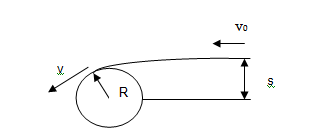 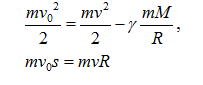 M=πУ перигелия комета разделяется на две равные часты (сферы с радиусом 1км), которые остаются на той же орбите, эксцентриситет которой равен 0.6. Дистанция между центрами этих равна 6км. Центр отрезка, соединяющей эти части, находится в перигелии. Могут ли части кометы воссоединиться? Взаимное тяготение  этих частей не учитывать.Решение:=> =1,5<2*R=> воссоединятся .3.Даны пространственная  скорость звезды, образующая с лучом зрения угол  θ, лучевая и тангенциальная  скорости звезды, а также ее параллакс π, собственное  движение μ и видимая величина m. Вывести формулы, определяющие момент t, когда  звезда будет или была  на кратчайшем расстоянии от  Солнца. Каковы будут тогда значения π, μ, m, ,.Решение:   àñòð. åäèíèö. ÎS=  àñòð. åäèíèö. OS=àñòð. åä.. Ñëåäîâàòåëüíî,  =.Åñëè Ì-àáñîëþòíàÿ âåëè÷èíà çâåçäû, òî Ì=m+5lg+5 è Ì=m’+5+5lg’ îòêóäà ïîëó÷àåì m’=m+5lg-5lg’=m+5lgsin. Â òî÷êå Ì  Vr ‘ =0, Vt’=V=, îòêóäà ïîëó÷àåì ==. Ñêîðîñòü âäîëü MS ðàâíà  àñòð. åä. Â ãîä. Ñëåäîâàòåëüíî, âðåìÿ t, ïîòðåáíîå íà ïðîõîæäåíèå ïóòè MS t==. Åñëè Vr  îòðèöàòåëüíî è îçíà÷àåò, ÷òî íàèáîëüøåå ïðèáëèæåíèå çâåçäû ê Ñîëíöó áóäåò â áóäóùåì.    4.Оцените  плотность затменно-двойной  звезды RZ Cas , если известно, что период равен 1.2 дня, а радиус в долях радиуса орбиты-0.28. Решение:  ; ;600: